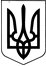 СПЕЦІАЛІЗОВАНА ШКОЛА І-ІІІ СТУПЕНІВ № 73 З ПОГЛИБЛЕНИМ ВИВЧЕННЯМ УКРАЇНСЬКОЇ МОВИ, ЛІТЕРАТУРИ ТА УКРАЇНОЗНАВСТВА ШЕВЧЕНКІВСЬКОГО РАЙОНУ М. КИЄВА  НАКАЗ__02.06.2022___                                                                         № _63_Про зарахування дітей до 1 класу у 2022 році	На виконання Закону України «Про освіту», Закону України «Про загальну середню освіту», відповідно до Порядку зарахування, відрахування та переведення учнів до державних та комунальних закладів освіти для здобуття повної загальної середньої освіти, затвердженого наказом Міністерства освіти і науки України № 367 від 16.04.2018 "Про затвердження Порядку зарахування, відрахування та переведення учнів до державних та комунальних закладів освіти для здобуття повної загальної середньої освіти», з урахуванням листа Міністерства освіти і науки України № 1/4202-22 від 16.04.2022 р. «Щодо зарахування до 1-го класу закладів загальної середньої освіти», наказу Департаменту освіти і науки України № 47 від 25.04.2022р. «Про прийом дітей до 1-их класів закладів загальної середньої освіти міста Києва у 2022 році», на підставі наданих батьками документів,  з метою забезпечення права на здобуття повної загальної середньої освіти Н А К А З У Ю:Рекомендувати на зарахування до складу учнів 1 класу:АгєєвБащеванжиБеденкоБессарабБондарецьВасикВасиленкоВаховськийГалаєваГладунГордієнкоДавідзеДев’ятайкіна А.Дев’ятайкін Д.ДєдушДурманенкоЄрьомінЗайченкоЗібероваКерімоваКолесникКриворучкоЛукяненкоМельничукНагаївськаНегельПідвишеннийПокотилоПомирлянуРевенкоРоманишин А.Романишин З.РудєвРусинСинельникСпесивцевСтарковаТарасенкоАвраменкоБоголєповаБойкоБондарєваГончаровКосюкЛєбєдєваЛитвиненкоЛубинецьНадудаОсикаПоповичПроникРоманШаповалШакінЗаступнику директора з навчально-виховної роботи КОВАЛЕНКО С.О.:Організувати прийом оригіналів документів до 23.08.2022р.До 31.08.2021 року здійснити розподіл учнів між першими класами в межах нормативу наповнюваності класів, визначеного Законом України «Про освіту».Контроль за виконанням наказу залишаю за собою.В.о. директора                                                                                Оксана ПЕТРУК 